     DİYARBAKIR YÜZME İL TEMSİLCİLİĞİ                                                                  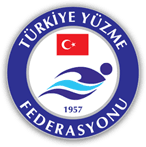 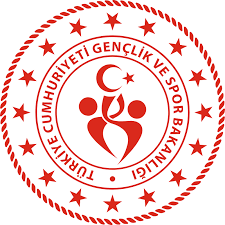 23 Nisan Ulusal Egemenlik ve Çocuk Bayramı YÜZME ŞENLİĞİ  Yarışma Tarihi: 26 Nisan 2023 	 	 	                        Yarışma Yeri: Köşkler Kapalı Yüzme Havuzu                                                               Saat:10:00.                           YARIŞMA PROGRAMI Sabah Seansı / 10:00 Sabah Seansı / 10:00 Branş Yaş Grubu Yaş Grubu Cinsiyet 50M SERBEST AYAK 7 YAŞK-EK-E50M SIRTÜSTÜ 7-8-9-10 YAŞK-EK-E50M KELEBEK 8-9-10 YAŞK-EK-E100M SERBEST 8-9-10 YAŞK-EK-E      Akşam Seansı50M SIRTÜSTÜ AYAK7 YAŞK-EK-E50M SERBEST7-8-9-10 YAŞK-EK-E50M KURBAĞALAMA7-8-9-10 YAŞK-EK-E100M SIRTÜSTÜ8-9-10K-EK-E